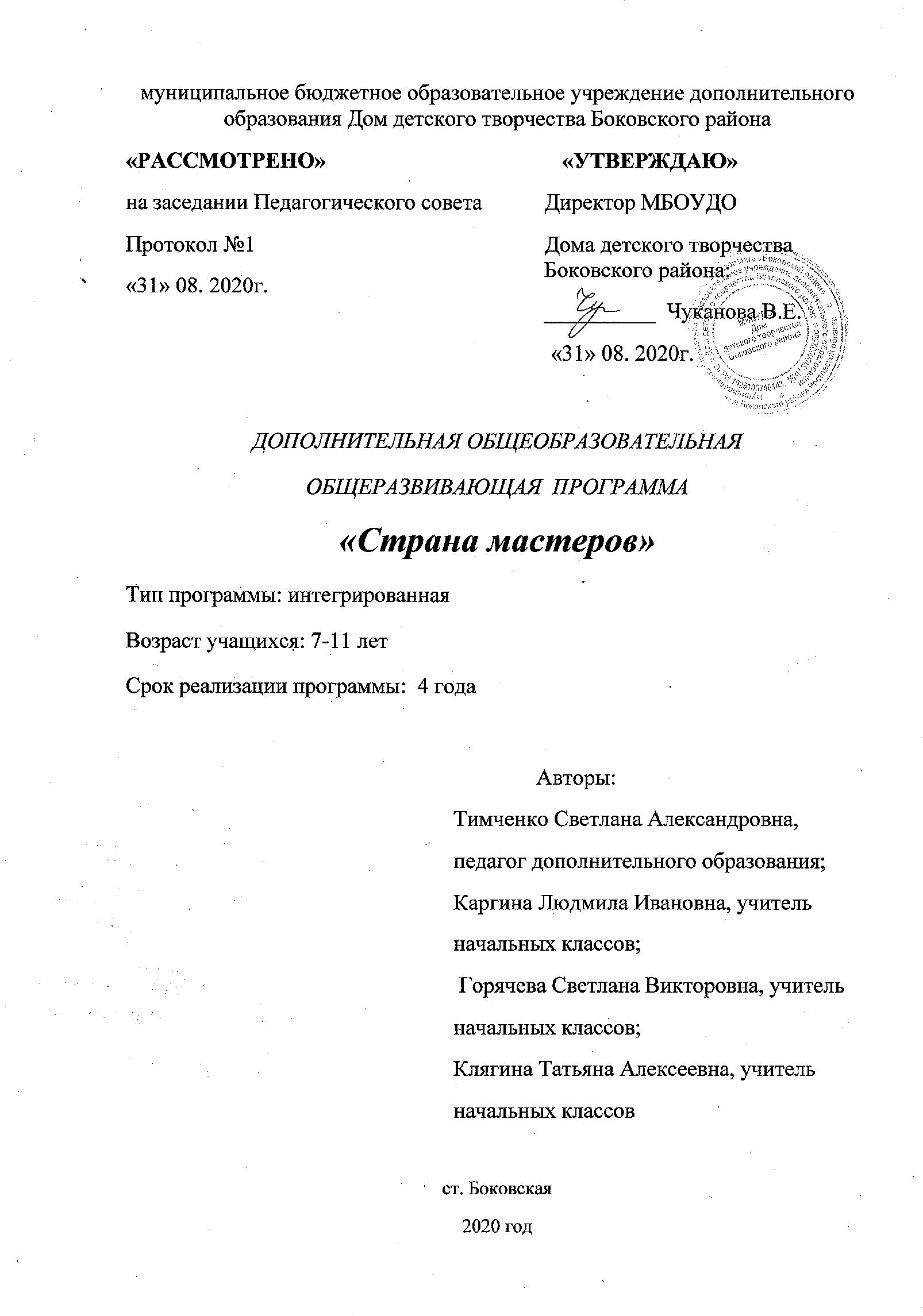 СодержаниеПояснительная записка. 1.1. Концепция программы. 1.2.Цель и задачи программы. 1.3. Организационно-педагогические основы обучения. 1.4. Педагогические принципы реализации программы. 1.5.Формы и методы реализации программы. 1.6. Нормативно - правовое обеспечение программы. 1.7. Ожидаемые результаты. Способы проверки результатов.Учебно-тематический план.Содержание программы.Методическое обеспечение программы.Материально-техническое обеспечение программы.Информационное обеспечение программы.6.1. Литература и информационные ресурсы для педагогов.6.2. Литература и информационные ресурсы для родителей.      6.3. Литература и информационные ресурсы для учащихся.                                     1. ПОЯСНИТЕЛЬНАЯ ЗАПИСКАКонцепция программы.        Новые жизненные условия, в которые поставлены современные                                                                         учащиеся,   вступающие в жизнь, выдвигают свои требования:быть мыслящими, инициативными, самостоятельными, вырабатывать свои новые оригинальные решения;быть ориентированными на лучшие конечные результаты.       Реализация этих требований предполагает человека с творческими способностями. Ребенок с творческими способностями - активный, пытливый. Он способен видеть необычное, прекрасное там, где другие это не видят; он способен принимать свои, ни от кого независящие, самостоятельные решения, у него свой взгляд на красоту, и он способен создать нечто новое, оригинальное. Здесь требуются особые качества ума, такие как наблюдательность, умение сопоставлять и анализировать, комбинировать и моделировать, находить связи и закономерности и т.п. – все  то, что в совокупности и составляет творческие способности.       Творческое начало рождает в ребенке живую фантазию, живое воображение. Творчество по природе своей основано на желании сделать что-то, что до тебя еще никем не было сделано, или хотя бы то, что до тебя существовало, сделать по-новому, по-своему, лучше. Иначе говоря, творческое начало в человеке - это всегда стремление вперед, к лучшему, к совершенству, к прекрасному. Считается, что наиболее высокий уровень деятельности достигается человеком в творчестве. Творческая деятельность поднимает личность со ступени потребителя духовных и материальных ценностей до ступени их созидателя.       Декоративно-прикладное искусство является традиционным в любой стране мира. Предметная среда окружает человека постоянно, она влияет на подсознание, позитивно и негативно формируя его чувства и эмоции, манеру поведения и общения. Значит, и декоративно-прикладное творчество вносит свою лепту в духовное развитие человека – через созидательную, эстетически значимую творческую деятельность. С произведениями декоративного искусства люди встречаются повсеместно. Именно поэтому выработка у ребенка способности чувствовать и понимать эстетические начала декоративного искусства, осознавать единство функционального и эстетического значения вещи важно для формирования культуры быта нашего народа, культуры его труда, культуры  человеческих отношений.       Общеобразовательная общеразвивающая  программа «Страна мастеров» имеет художественную направленность. Данная программа предполагает формирование ценностных эстетических ориентиров, художественно-эстетической оценки и овладение основами творческой деятельности, определяющихся как продуктивная деятельность, в ходе которой  учащийся создает новое, оригинальное, активизируя воображение и реализуя свой замысел, находя средства для его воплощения.        Работа с разными природными и бросовыми материалами, бумагой, нитками, пластилином имеет большое значение для всестороннего развития ребенка, способствует физическому развитию: воспитывает у детей способности к длительным физическим усилиям, тренирует и закаливает нервно-мышечный аппарат ребенка. Используемые в программе виды труда способствуют воспитанию нравственных качеств: трудолюбия, воли, дисциплинированности, желания         трудиться. Дети усваивают систему политехнических понятий, познают свойства материалов, овладевают технологическими операциями, учатся применять теоретические знания на практике. Украшая свои изделия, учащиеся приобретают определенные эстетические вкусы. Результат этих увлекательных занятий не только конкретный – поделки, но и невидимый для глаз –         развитие тонкой наблюдательности, пространственного воображения, нестандартного мышления.         Программой «Страна мастеров» предусмотрена организация работы, направленная на формирование творческих отношений внутри коллектива, осуществление дифференцированного подхода к детям различной подготовленности и одаренности. Занятия художественной практической деятельностью, по данной программе решают задачи художественного воспитания, развивают интеллектуально-творческий потенциал ребенка.                  Образный язык декоративного искусства имеет свои особенности. Цвет и форма часто имеют символичное значение. В процессе занятий педагог помогает учащимся проявить индивидуальное чувство цветовой гармонии, заложенное в каждом ребенке.                                            1.2. Цель и задачи программы.           Цель программы – создание условий для формирования художественно-творческих способностей детей через обеспечение эмоционально – образного восприятия действительности, развитие эстетических чувств и представлений, образного мышления и воображения.          Задачи программы:обучающие:расширение знаний и умений, полученных на уроках трудового обучения, изобразительного искусства;обучение приемам работы с инструментами;обучение умению планирования своей работы;обучение приемам и технологии изготовления композиций, изучение свойств различных материалов;обучение технологическим приемам работы с различными материалами;обучение приемам коллективной работы, самоконтроля и взаимоконтроля;обучение приемам самостоятельной разработки поделок.развивающие:развитие у детей художественного вкуса и творческого потенциала;развитие образного мышления и воображения;развитие у детей эстетического восприятия окружающего мира;развитие активности и самостоятельности.воспитательные:воспитание уважения к труду и людям труда;воспитание трудолюбия, усидчивости, аккуратности;воспитание бережного отношения к природе,воспитание культуры общения, умения работать в коллективе.                  1.3.  Организационно-педагогические основы обучения.       Программа рассчитана на 4 года обучения.  Каждый год обучения – по 152 часа. Занятия учебных групп проводятся каждый год обучения – два раза в неделю по 2 часа. Возраст учащихся  первого года обучения – 7-8 лет, второго года обучения – 8-9 лет, третьего года обучения 9-10 лет, четвертого года обучения – 10-11 лет. Завершающим этапом реализации программы каждого года обучения является разработка и защита творческого проекта.      Наполняемость учебной группы: в группе первого года обучения 15 чел., второго года обучения – 10-12, третьего и четвертого годов обучения – 8-10.                    1.4. Педагогические принципы реализации программы.      Принципы, лежащие в основе программы:доступности (простота, соответствие возрастным и индивидуальным особенностям);наглядности (иллюстративность, наличие дидактических материалов). “Чем более органов наших чувств принимает участие в восприятии какого-нибудь впечатления или группы впечатлений, тем прочнее ложатся    эти впечатления в нашу механическую, нервную память, вернее сохраняются ею и легче, потом вспоминаются” (К.Д. Ушинский);демократичности и гуманизма (взаимодействие педагога и ученика в социуме, реализация собственных творческих потребностей);научности (обоснованность, наличие методологической базы и теоретической основы);«от простого к сложному» (научившись элементарным навыкам работы, ребенок применяет свои знания в выполнении сложных творческих работ).      Организация образовательной среды: система занятий, участие в выставках, конкурсах, организация мини-выставок.                     1.5.Формы и методы реализации программы.                                 Основные методы и формы работы.          Содержание программного материала направлено на выполнение  творческих работ, основой которых является индивидуальное и коллективное творчество. В основном вся практическая деятельность основана на изготовлении изделий. Программой предусмотрено выполнение практических работ, которые способствуют формированию умений осознанно применять полученные знания на практике по изготовлению художественных ценностей из текстильных и природных материалов. На учебных занятиях в процессе труда обращается внимание на соблюдение правил безопасности труда, санитарии и личной гигиены, на рациональную организацию рабочего места, бережного отношения к инструментам, оборудованию в процессе изготовления художественных изделий. Программа дает возможность ребенку как можно более полно представить  роль, значение и применение материала в окружающей жизни.        Тематика занятий строится с учетом интересов учащихся, возможности их самовыражения. В ходе усвоения детьми содержания программы учитывается темп развития специальных умений и навыков, уровень самостоятельности, умение работать в коллективе. Программа позволяет индивидуализировать сложные работы: более сильным детям будет интересна сложная конструкция, менее подготовленным, можно предложить работу проще. При этом обучающий и развивающий смысл работы сохраняется. Это дает возможность предостеречь ребенка от страха перед трудностями, приобщить без боязни творить и создавать.        Форма организации деятельности детей на занятии – индивидуальная и групповая, осуществляется в соответствии с требованиями развивающего обучения. Занятия строятся таким образом, что теоретические и общие практические навыки даются всей группе, а дальнейшая работа ведется в индивидуальном темпе с учетом личностных качеств обучающихся. Изложение учебного материала имеет эмоционально – логическую последовательность, которая неизбежно приведет детей к высшей точке удивления и переживания. Дети учатся аккуратности, экономии материалов, точности исполнения работ, качественной обработке изделия.      Данная программа предусматривает увлекательную игровую форму занятий и обеспечивает возможность индивидуального подхода к каждому ребенку.        Формы проведения занятий: беседа, игра, практическая работа, наблюдение, коллективные и индивидуальные обсуждения, самостоятельная работа, мастер-класс, выставка.       Методы, в основе которых лежит способ организации занятия:словесный (устное изложение, беседа, рассказ, лекция и т.д.);наглядный (показ мультимедийных материалов, иллюстраций, наблюдение, показ (выполнение) педагогом, работа по образцу и др.);практический  (выполнение работ по инструкционным картам, схемам и др.).     Методы, в основе которых лежит уровень деятельности детей:объяснительно-иллюстративный – дети воспринимают и усваивают готовую информацию;репродуктивный – учащиеся воспроизводят полученные знания и освоенные способы деятельности;частично-поисковый – участие детей в коллективном поиске, решение поставленной задачи совместно с педагогом;исследовательский – самостоятельная творческая работа учащихся.      Методы, в основе которых лежит форма организации деятельности учащихся на занятиях:фронтальный – одновременная работа со всеми учащимися;индивидуально-фронтальный – чередование индивидуальных и фронтальных форм работы;групповой – организация работы в группах;индивидуальный – индивидуальное выполнение заданий, решение проблем.                         1.6. Нормативно-правовое обеспечение программы.       При разработке программы «Страна мастеров» учитывались следующие нормативно-правовые документы:- Международная конвенция ООН о правах ребенка;- Конституция Российской Федерации;-Федеральный закон «Об образовании в Российской Федерации»;-Федеральный закон «Об основных гарантиях прав ребенка в Российской   Федерации»;- Типовое положение об образовательном учреждении дополнительного образования детей;- Примерные требования к оформлению и содержанию структурных элементов дополнительной образовательной программы;- Приказ № 196 от 9 ноября 2018 года Министерства просвещения РФ «Об утверждении порядка  организации и осуществления образовательной деятельности по дополнительным общеобразовательным программам»;-Устав МБОУДО Дома детского творчества Боковского района.           1.7. Ожидаемые результаты. Способы проверки результатов.          Предполагаемые результаты реализации программы:1. Результаты первого уровня (приобретение школьником социальных    знаний, понимания социальной реальности и повседневной жизни): приобретение школьниками самостоятельного поиска, нахождения и обработки информации; о логике и правилах проведения научного исследования; проявление самостоятельной творческой активности.2. Результаты второго уровня (формирование позитивного отношения школьника к базовым ценностям нашего общества и к социальной реальности в целом): развитие ценностных отношений к родной культуре и природе, родному Отечеству, знаниям, миру, людям, своему внутреннему миру.3. Результаты третьего и четвёртого уровней (приобретение школьником опыта самостоятельного социального действия): школьник может приобрести опыт исследовательской деятельности; импровизировать; опыт самообслуживания, самоорганизации и организации совместной деятельности с другими детьми.                                               Планируемые результаты.  Личностные результаты.  У обучающегося будут сформированы:- широкая мотивационная основа художественно-творческой деятельности, включающая социальные, учебно-познавательные и внешние мотивы;- интерес к новым видам прикладного творчества, к новым способам самовыражения;- устойчивый познавательный интерес к новым способам исследования технологий и материалов;- адекватное понимание причин успешности/не успешности творческой деятельности.     Обучающийся получит возможность для формирования:- внутренней позиции обучающегося на уровне понимания необходимости творческой деятельности, как одного из средств самовыражения в социальной жизни;- выраженной познавательной мотивации;- устойчивого интереса к новым способам познания.       Метапредметные результаты.       Регулятивные универсальные учебные действия.Обучающийся научится:- принимать и сохранять учебно-творческую задачу;- учитывать выделенные в пособиях этапы работы;- планировать свои действия;- осуществлять итоговый и пошаговый контроль- адекватно воспринимать оценку педагога;- различать способ и результат действия;- вносить коррективы в действия на основе их оценки и учета сделанных ошибок.Обучающийся получит возможность научиться:- проявлять познавательную инициативу;- самостоятельно учитывать выделенные учителем ориентиры действия в незнакомом материале;- преобразовывать практическую задачу в познавательную;- самостоятельно находить варианты решения творческой задачи.     Коммуникативные универсальные учебные действия.Учащиеся смогут:- допускать существование различных точек зрения и различных вариантов выполнения поставленной творческой задачи;- учитывать разные мнения, стремиться к координации при выполнении коллективных работ;- формулировать собственное мнение и позицию;- договариваться, приходить к общему решению;- соблюдать корректность в высказываниях;- задавать вопросы по существу;- использовать речь для регуляции своего действия;- контролировать действия партнера.Обучающийся получит возможность научиться:- учитывать разные мнения и обосновывать свою позицию;- с учетом целей коммуникации достаточно полно и точно передавать партнеру необходимую информацию как ориентир для построения действия;- владеть монологической и диалогической формой речи;- осуществлять взаимный контроль и оказывать партнерам в сотрудничестве необходимую взаимопомощьПознавательные универсальные учебные действия.Обучающийся научится:- осуществлять поиск нужной информации для выполнения художественно-творческой задачи с использованием учебной и дополнительной литературы в открытом информационном пространстве, в т.ч. контролируемом пространстве Интернет;- использовать знаки, символы, модели, схемы для решения познавательных и творческих задач и представления их результатов;- анализировать объекты, выделять главное;- осуществлять синтез (целое из частей);- проводить сравнение, сериацию, классификацию по разным критериям;- устанавливать причинно-следственные связи;- строить рассуждения об объекте.            Предметные результаты:- знать названия и назначение материалов, их элементарные свойства, использование, применение и доступные способы обработки;- знать правила организации рабочего места, технику безопасности при работе с колющими, режущими инструментами и нагревательными приборам, правила безопасности труда и личной гигиены при обработке различных материалов;- знать приемы разметки (шаблон, линейка, угольник, циркуль);- знать технологию выполнения изделий в технике аппликации;- знать название, назначение, правила пользования ручным инструментом для обработки бумаги, картона, ткани и других материалов;- уметь правильно организовать свое рабочее место;- уметь пользоваться инструментами ручного труда, применяя приобретенные навыки на практике;- уметь работать по шаблону;- уметь понимать рисунки, эскизы (определять название детали, материал, из которого она должна быть изготовлена, форму, размеры);Способы проверки ожидаемого результата.        В процессе обучения осуществляется контроль за уровнем знаний и умений обучающихся. Каждая созданная работа наглядно показывает возможности учащегося. Уровень усвоения программного материала определяется по результатам выполнения практических работ. С каждым ребенком отрабатываются наиболее сложные элементы, здесь необходимо внимательное, чуткое и доброе отношение к маленькому автору. Выбирается дифференцированный подход к обучающемуся, все удачи поощряются, все недочеты тактично и мягко исправляются. Контролируется качество выполнения изделий по всем разделам с учетом следующих критериев:       - удовлетворительное качество работы и соответствие ее художественным требованиям;        - четкое соблюдение последовательности технологических приемов;        - художественная выразительность и оригинальность работ.       Программа всех разделов кружка усложняется от занятия к занятию. Постепенно, создавая работы малых или больших форм, выполненные за короткое или длительное время, педагог и сами ребята видят качественный и творческий рост от работы к работе. В связи с этим мы определили критерии, по которым оценивается работа учащихся на различных сроках обучения:        - аккуратность;        - четкость выполнения изделия;        - самостоятельность выполнения;          - наличие творческого элемента.      «Зачёты» за теоретические знания проводятся в виде викторин, кроссвордов, ребусов.      Формами подведения итогов работы могут быть: открытые занятия, выставки, творческая защита, самооценка, коллективное обсуждение и др.      Завершающим этапом реализации программы каждого года обучения является разработка и защита творческого проекта.       Итоговая оценка осуществляется в форме демонстрации лучших изделий перед одноклассниками и родителями. Лучшие работы отмечаются грамотами, дипломами.Система контролирующих материалов.Входной контроль – проводится в начале обучения, определяет уровень знаний и творческих способностей ребенка (беседа, тесты).Текущий контроль – проводится на каждом занятии: акцентирование внимания, просмотр работ.Промежуточный контроль – проводится по окончании изучения отдельных тем: дидактические игры, тестовые задания, защита работ.Итоговый контроль – проводится в конце учебного года, определяет уровень освоения программы (творческие самостоятельные работы.)                                        2. УЧЕБНО-ТЕМАТИЧЕСКИЙ ПЛАН1 год обучения 2 год обучения 3 год обучения4 год обучения                                        3. СОДЕРЖАНИЕ ПРОГРАММЫ  Содержание программы первого года обучения      «Вводное занятие. Инструктаж по технике безопасности» (2 ч.)        Беседа, ознакомление детей с особенностями кружка. Требования к поведению         учащихся во время занятия. Соблюдение порядка на рабочем месте. Соблюдение правил по технике безопасности. Проведение входного контроля.       «Бумажная страна» (50 ч.)         Виды бумаги. Свойства бумаги. Рациональное использование бумаги. Инструменты и приспособления для обработки бумаги. Техника безопасности при работе с инструментами. Приемы работы с бумагой. Упражнение в вырезании. Выполнение аппликации из вырезанных деталей, аппликации и мозаики – из элементов, полученных путем обрывания. Постепенно усложняется обрывная аппликация. Обрывание производится по криволинейному контуру, выполненному от руки или перенесенному с выкройки. Из вырезанных деталей дети выполняют  плоские и объемные аппликации.       «Мастерская Деда Мороза»  (14 ч.)      История праздника Новый год. Рассказ «Как празднуют Новый год в других странах». Изготовление подвесок из бумаги: «Дед Мороз», «Снеговик», «Птичья столовая».  Вырезание по шаблону и по замыслу снежинок и гирлянд. Елочка из пластилина и макарон. Поздравительная открытка.       «Пластилиния» (40ч.)        Историческая справка о пластилине. Его виды, свойства и применение. Материалы и приспособления, применяемые при работе. Техника безопасности. Разнообразие техник работ с пластилином. Основные приемы лепки (скатывание, скручивание, сплющивание, прищипывание, вытягивание, вдавливание). Способы соединения деталей. Лепка посуды из целого куска способом вдавливания. Лепка фигурок животных и птиц на основе цилиндров, конусов, шариков, брусочков и др. Лепка фруктов и овощей. Способы и приемы рисования пластилином.        «Остров ненужных вещей» (26 ч.)       Беседа «Вторая жизнь ненужных вещей». Техника безопасности при работе с колюще-режущими инструментами. Ознакомление с техникой изготовления поделок из «бросового» материала. Комбинированные работы из различных материалов.         «Мастерская мягкой игрушки» (12 ч.)       Игрушки из помпонов.  Материалы для изготовления помпонов. Определение размера и «густоты» помпонов. Использование старых вязаных вещей. Техника безопасности. Основные материалы и инструменты. Технология изготовления помпончика. Изготовление игрушек из помпонов: «Хрюшка», «Ежик». Пушистые бусы, грибы и ягоды из помпонов.         «Промежуточная аттестация учащихся. Выставка работ» (2 ч.)        «Реализация творческого проекта «Краски лета» (8 ч.)  Содержание программы второго года обучения          «Вводное занятие. Инструктаж по технике безопасности» (2 ч.)     Беседа, ознакомление детей с особенностями кружка. Требования к поведению учащихся во время занятия. Соблюдение порядка на рабочем месте. Соблюдение правил по технике безопасности. Проведение входного контроля.         «Работа с природным материалом» (16 ч.)      Создание поделок из природного материала, работа с ракушками дает возможность взглянуть на окружающий мир глазами созидателя, а не потребителя. И пусть поделки будут не очень совершенны, но они принесут много радости и творческое удовлетворение детям.          Картины из семян. Материалы и инструменты. Технология изготовления. Изготовление картин. Подбор зерен, окраска, просушка зерен, перевод рисунка на основу. Выкладывание рисунка. Просушивание изделия, оформление.           «Работа с бумагой и картоном» (38 ч.)      Рассматриваются как разные виды бумаги, так и различные способы ее обработки и использования. Аппликация выполняется из вырезанных деталей, мозаика – из элементов, полученных путем обрывания. Постепенно усложняется обрывная аппликация. Обрывание производится по криволинейному контуру, выполненному от руки или перенесенному с выкройки. Из вырезанных деталей дети выполняют уже не плоские, а объемные аппликации.       Технология изготовления поделок на основе использования мятой бумаги. Последовательность изготовления работы с использованием аппликации и кусочков мятой бумаги.      Знакомство с   формой конуса. Закручивание круга в конус (низкий), закручивание полукруга в конус (высокий), преобразование квадрата в куб и квадрата в брусок путем складывания и надрезания.      Продолжается знакомство с искусством мозаики. При выполнении сплошной мозаики из обрывных кусочков усиливается живописный эффект поделки. Дети учатся получать полу объемную мозаику, изменяя форму бумажных элементов. Ведь еще Сухомлинский В. А. сказал: «Истоки творческих способностей и дарований детей на кончиках их пальцев. От пальцев, образно говоря, идут тончайшие ручейки, которые питают источник творческой мысли. Другими словами: чем больше мастерства в детской ладошке, тем умнее ребенок».                «Техника оригами» (24 ч.)        Оригами развивает конструктивное мышление, способность комбинировать, пространственное мышление, чувство формы, творческое воображение, художественный вкус; оригами стимулирует и развитие памяти, так как ребенок, чтобы сделать поделку, должен запомнить последовательность ее изготовления, приемы и способы складывания; способствует концентрации внимания, так как заставляет сосредоточиться на процессе изготовления, чтобы получить желаемый результат; знакомит детей и основными геометрическими понятиями (угол, сторона, квадрат, треугольник и т. д.); развивает интуитивное мышление, способность к озарению и интуицию.        История возникновения искусства оригами. Азбука оригами. Основные правила работы. Условные знаки, принятые в оригами. Различные приемы и способы  действия с бумагой: сгибание, многократное складывание, надрезание, склеивание.  Базовые формы создания моделей. Простейшие модели плоскостного оригами.  Понятие композиции и основы  её создания.            «Работа с цветными нитками» (28 ч.)       Знакомство с нитками (швейные, штопальные, для вышивания, толстые, тонкие) их применением. Обучение приемам плетения из ниток. Обращение внимания детей на рациональное и экономное расходование материалов, цветовое сочетание деталей, аккуратность.  Обучение приемам плетения из ниток. Знакомство  с новым способом изготовления – обклеивание объемных форм цветными нитками. Формирование  интереса  к работе, желания выполнять работу до конца и радоваться вместе со всеми детьми за достигнутые успехи.             «Работа с ракушками, песком» (10 ч.)       Использование ракушек, песка для изготовления поделок.              «Работа с пластилином» (16 ч.)         При работе с пластилином дети учатся намазывать на основу тонкий слой пластилина, на который потом наносят отпечатки стекой или другими предметами, рисунки пластилиновыми жгутиками, элементы мозаики. Пластилин так же предстает в качестве изобразительного средства для создания аппликаций на картоне и стекле. По мере знакомства с этим видом работы изменяется техника нанесения пластилинового фона: однотонный фон становится разноцветным. Знакомый конструктивный способ лепки усложняется нанесением на изделие налепленных украшений. Лепка животных, людей, посуды выполняется из целого куска, а не из отдельных частей. На заключительных занятиях дети должны объединить все изученные способы в работе по собственному замыслу.         «Работа с бросовым материалом» (10 ч.)        При работе с бросовым материалом дети применяют различные виды упаковок – пластиковые и картонные коробки, стаканчики, спичечные коробки, различные бутылки и др. Для создания образов животных и сказочных персонажей используются картонные коробки, различных форм. Дети учатся комбинировать их, сопоставляя размеры, обклеивать бумагой и добавлять необходимые детали. Все дети любят сладкое. Но когда конфета или шоколад съедены, то кроме приятного вкуса во рту от них остаются еще красивые блестящие бумажки-упаковки — фольга. И мало кто знает, что из фольги можно сделать занимательные поделки, приводящие в восторг ваших знакомых и друзей. Ведь фольга — прекрасный материал для изготовления всяких поделок — полезных и увлекательных, например, забавных зверушек и украшений, которые будут выглядеть почти как настоящие драгоценности или посуда, из которой можно по-настоящему есть и пить.       «Промежуточная аттестация учащихся. Выставка работ» (2 ч.)      «Реализация творческого проекта «Панно бабочки» (8 ч.)Содержание программы третьего года обучения                      «Вводное занятие. Инструктаж по технике безопасности» (2 ч.)     Беседа, ознакомление детей с особенностями кружка. Требования к поведению учащихся во время занятия. Соблюдение порядка на рабочем месте. Соблюдение правил по технике безопасности. Проведение входного контроля.        «Работа с природным материалом» (24 ч.)     Изделия  из природного материала. Материалы, инструменты, их назначение. Технология заготовки природных материалов. Художественные приемы изготовления поделок и аппликаций из природных материалов. Создание объемных поделок из шишек, желудей и семян и аппликаций из листьев деревьев и кустарников.     Изготовление панно «Подсолнухи».  Подбор  зерен, окраска, просушка зерен, перевод рисунка на основу. Выкладывание середины цветка, лепестков и листьев. Просушивание изделия, оформление.         «Работа с бумагой и картоном» (24 ч.)         История  происхождения бумаги, ее свойства, применение. Виды работ из бумаги и картона. Правила пользования ножницами и шаблоном. Порядок изготовления поделок из бумаги. Основные приемы вырезания. Трансформация плоского листа бумаги, освоение его возможностей: скручивание, сгибание, складывание гармошкой, надрезание, склеивание частей с целью получения заданного образа. Составление плана изготовления аппликаций. Аппликационные работы.       Азбука оригами. Основные правила работы. Условные знаки, принятые в оригами. Различные приемы и способы  действия с бумагой: сгибание, многократное складывание, надрезание, склеивание.  Базовые формы создания моделей. Цветы-оригами. Понятие композиции и основы  её создания.           «Мастерская волшебницы-зимы» (18 ч.)        Свойства алюминиевой фольги. Положительные и отрицательные качества фольги. Знакомство с техникой ажурного плетения. Изготовление проволочек. Цветы из фольги, этапы изготовления (стебель, лепестки, тычинки, листья, сборка цветка).      Складывание кругов, квадратов из бумаги в 4-6-8 раз и вырезание снежинок.      Складывание бумаги «гармошкой», вырезание узоров по шаблону, изготовление гирлянд.       «Мастерская коллекции идей» (14 ч.)             Знакомство с оригинальными идеями красивых и ярких поделок из простых и доступных материалов, которые найдутся в любом доме.        Изготовление игрушки-ловушки из пластиковой бутылки, шкатулки – из упаковки из-под яиц, панно-тарелки – из пуговиц.       Изготовление подставки для салфеток, закладок для книг, рамки для фотографий и карандашницы из бумаги и картона.         «Техника изонить» (32 ч.)      Знакомство с техникой изонить. Инструменты и материалы для работы. Инструктаж по технике безопасности. Вышивка круга. Вышивка угла. Выполнение работ в технике изонить.         «Работа с соленым тестом и пластилином» (30 ч.)       Знакомство с приспособлениями, необходимыми для изготовления изделий из соленого теста. Изучение общих этапов их изготовления и обработки.        Знакомство с выразительными возможностями мягкого материала для лепки – пластилином. Основные приемы работы: защипление, заминание, вдавливание. Работа с пластикой плоской формы, изучение приемов передачи в объемной форме фактуры. Раскрашивание  пластилином, аппликации из пластилина. Лепка объемных картин и объемных фигур, знакомство с работой гончарных мастерских.         «Промежуточная аттестация учащихся. Выставка работ» (2 ч.)         «Реализация творческого проекта «Матрешка» (8 ч.)       Содержание программы четвертого года обучения        «Вводное занятие. Инструктаж по технике безопасности» (2 ч.)                 «Работа со скорлупками» (20 ч.)        Яичная скорлупа с трудом царапается ножом и по твердости приближается к мрамору. Она прекрасно шлифуется и полируется, приобретая приятный мягкий блеск. В восточной лаковой живописи яичную скорлупу наклеивали там, где нужно было изобразить покрытую трещинами каменную стену или скалу. Россыпью мелких скорлупок имитировали цветение весенних садов. При распрямлении яичная скорлупа разламывается на множество мельчайших кусочков, которые не распадаются благодаря тонкой пленке, находящейся с внутренней стороны. Многие образовавшиеся между скорлупками трещины почти незаметны. Но стоит их проявить с помощью какого-нибудь красителя, сетчатый рисунок трещин становится зримым, превращая обычную яичную скорлупу в привлекательный декоративный материал.         Мозаика из яичной скорлупы.  Материалы и инструменты. Приемы работы. Технология изготовления мозаики: подготовка скорлупы, окрашивание скорлупы, подготовка поверхности основы, перенос рисунка на поверхность основы, выкладывание мозаики. Отделка изделия.          «Волшебный фоамиран» (26 ч.)        Знакомство с фоамираном, его свойствами. Материалы, инструменты для изготовления декоративных цветов. Цветы из фоамирана. Подготовка шаблонов. Изготовление деталей декоративного цветка. Обработка деталей. Сборка цветка.        Декоративные цветы в оформлении интерьера. Украшение интерьера. Цветок «Мак» (в вазу)        Обработка деталей. Сборка цветка. Украшение интерьера «Одуванчики» (в вазу) Обработка деталей. Сборка цветка. Сувенир «Декоративная корзинка с фантазийными цветами».  Сувенир «Декоративное сердечко с розами».            «Волшебная бумага» (54 ч.)       Узоры из бумажных лент (квиллинг). История квиллинга. Материалы и инструменты.    Базовые элементы: «капля», «листочек», «глаз», «изогнутый глаз», «треугольник», «заячье ухо», «звездочка», «полумесяц». Склеивание и наклеивание элементов, изготовление объемного ролла.        Изготовление Рождественского венка. Выбор эскиза, выполнение элементов, сборка и оформление венка. Украшения для елки: «Дед Мороз», «Снежинки», «Рождественский колокол». Выполнение элементов, сборка и оформление работ.      Украшение интерьера дома своими руками. Цветы из бумажных салфеток. Технология изготовления цветов. Cалфетное чудо. Цветочный шар из роз. Способы изготовления шара-основы. Изготовление цветов. Изготовление листьев. Сборка изделия. Приклеивание цветов и листьев к основе. Виды украшений изделия. Окончательная отделка изделия.     Цветы из гофрированной бумаги. Технология изготовления.  Инструменты и материалы. Изготовление лепестков розы. Изготовление листьев. Сборка цветка. Украшение и окончательное оформление розы. Изготовление цветочных сувениров.       Модульное оригами. История оригами. Инструменты и материалы. Модули оригами: треугольный модуль, модуль кусудамы «Супершар», модуль «Трилистник».        Изготовление совенка. Изготовление треугольных модулей, сборка и оформление совенка. Изготовление бабочки. Изготовление треугольных модулей, сборка и оформление бабочки. Изготовление композиции «Подснежники в вазе». Изготовление треугольных модулей, модулей «Трилистник», сборка и оформление композиции. Изготовление композиции «Водяная лилия». Изготовление треугольных модулей, кусудамы «Супершар», сборка и оформление композиции.            «Мягкая игрушка» (24 ч.)          Объемная игрушка из ткани.  История игрушки. Виды и особенности объемной игрушки. Краткие сведения о современной анималистической игрушке. Раскрой ткани. Заготовка и укрепление каркаса. Способы заполнения формы. Декоративное оформление объемной игрушки из ткани. Русские  народные сказки. Художественные традиции  старинного  крестьянского творчества. Лоскутное покрывало. Особенности выполнения лоскутной мозаики. Техника безопасности. Изготовление игрушек:          «Буренка».  Показ образца. Обсуждение цвета и вида материала. Правильность раскроя, сборки и оформления изделия. Обрисовка лекал.  Раскрой и сшивание деталей. Выворачивание и набивка формы. Оформление игрушки.          «Птичка». Подбор ткани по цвету. Обрисовка лекал. Раскрой деталей. Пошив и оформление игрушки. Работа с клеем. Правильный подбор ткани. Просмотр и оценка работы.           «Котик». Показ образца. Обсуждение цвета и вида материала. Правильность    сборки и оформления изделия. Обрисовка лекал.  Раскрой и сшивание деталей. Выворачивание и набивка формы.  Пошив и оформление игрушки.            «Рыбка». Показ образца. Обсуждение цвета и вида материала. Правильность сборки и оформления изделия. Обрисовка лекал. Раскрой деталей. Пошив и. оформление игрушки. Просмотр и оценка работы.           «Изделия из текстиля» (18 ч.)          Аппликация из ткани, применение техники аппликации. Необходимые материалы и приспособления, техника безопасности. Ткани и их характеры.          Технология изготовления аппликации. Нанесение рисунка на основу. Вырезание деталей по шаблонам, дублирование флизелином или бязью. Выкладывание скроенных деталей, крепление к основе. Оформление работы.          Клееная аппликация. Открытка «Кошкин дом». Изготовление основы открытки, наклеивание фона открытки. Вырезание деталей, наклеивание на фон. Оформление открытки.         Картины из ткани. Картина «Рыбалка». Нанесение рисунка на основу. Вырезание деталей по шаблонам, дублирование флизелином или бязью. Выкладывание скроенных деталей, крепление к основе. Оформление работы.         Картина «Лошади осенью». Нанесение рисунка на основу. Вырезание фигурок лошадей, деревьев, ручья, поляны, кустов, деревьев, листвы на земле. Дублирование деталей флизелином. Пришивание, склеивание деталей. Оформление работы.      «Итоговая  аттестация учащихся. Выставка работ» (2 ч.)     «Реализация творческого проекта «Полевые цветы». (8 ч.)                          4. МЕТОДИЧЕСКОЕ ОБЕСПЕЧЕНИЕ ПРОГРАММЫ         Программа подчеркивает важность увлеченности школьников творчеством для формирования у учащихся познавательного интереса. Эстетические и художественные потребности детей должны сознательно развиваться на каждом занятии. Для этого предусмотрен ряд специальных методических приемов. Так как одна из ведущих задач - творческое развитие личности ребенка, особое внимание обращается на развитие воображения и фантазии. На каждом занятии детям дается возможность пофантазировать, поощряется создание собственных образов. Важно высвободить творческую энергию детей. Полезно систематизировать все интересные находки по развитию детского воображения в процессе художественной деятельности на занятиях для организации коллективных выставок. При всей предлагаемой свободе творчества необходимо постоянно иметь в виду структурную целостность данной программы.         Каждое занятие по темам программы, как правило, включает теоретическую часть и практическое выполнение задания. Теоретические сведения – это повтор пройденного материала, объяснение нового, информация познавательного характера о видах декоративно-прикладного искусства, народных промыслах, старинных традициях. Теория сопровождается показом наглядного материала, преподносится в форме рассказа-информации или беседы, сопровождаемой вопросами к детям. Использование наглядных пособий на занятиях повышает у детей интерес к изучаемому материалу, способствует развитию внимания, воображения, наблюдательности, мышления. На занятии используются все известные виды наглядности: показ иллюстраций, рисунков, журналов и книг, фотографий, образцов изделий, демонстрация трудовых операций, различных приемов работы, которые дают достаточную возможность детям закрепить их в практической деятельности. В процессе работы с различными инструментами и приспособлениями педагог постоянно напоминает детям о правилах пользования инструментами и соблюдении правил гигиены, санитарии и техники безопасности.       Организация рабочего места.         Педагог проверяет готовность детей к занятию. Рабочее место каждый ребенок организует для себя сам. Постепенно дети привыкают к тому, что на рабочем месте должны находиться только те материалы и приспособления, которые необходимы для данной работы. Каждый предмет имеет свое место, чтобы было удобно работать двумя руками. Наглядные пособия располагают так, чтобы они не мешали работе, не были испорчены. Педагог приучает детей к чистоте и аккуратности.        Практическая работа составляет основную часть времени каждой темы. Она имеет общественно полезную направленность. Состоит из нескольких заданий. На начальном этапе работы – осваивание приёмов – по каждому виду отдельно. Это должны быть небольшие работы по объёму, выполняемые по образцу. Все практические работы  строятся по принципу от простого к сложному. Они могут быть учебными и творческими. Учебная работа может выполняться по готовому образцу – изделию. При её выполнении обучающиеся изучают технологические процессы изготовления изделия, приёмы работы. При выполнении творческих работ предусматривается развитие индивидуальных способностей каждого ребенка в конструкторском, художественном и технологическом исполнении.      Итоги реализации программы могут быть представленычерез презентации проектов;через выставки детских работ;через оформление зала для праздников;через вручение подарков ветеранам, учителям, дошкольникам.   Выставочная деятельность является важным итоговым этапом занятий.Выставки:однодневные - проводятся в конце каждого занятия с целью обсуждения;постоянные - проводятся в помещении, где работают дети;тематические - по итогом изучения разделов, тем;итоговые – в конце года организуется выставка практических работ учащихся, организуется обсуждение выставки с участием педагогов, родителей, гостей.       На итоговых занятиях предоставляется возможность широко сопоставить разнообразные работы, объединенные общей темой, сравнить свои работы с творчеством своих товарищей, проявить “зрительское умение”, оценить художественный труд.       Методическое  обеспечение включает в себя обязательное наличие презентаций, наглядных пособий, дидактических карточек, шаблонов.         5. МАТЕРИАЛЬНО-ТЕХНИЧЕСКОЕ ОСНАЩЕНИЕ ПРОГРАММЫ.       Учебное оборудование кабинета включает комплект мебели, инструменты и приспособления, необходимые для организации занятий, хранения и показа наглядных пособий.         Для выполнения работ необходимы следующие материалы, инструменты и приспособления:Природный материал: палочки, крылатки клена, ракушки, желуди, скорлупа грецких орехов и т.д.Бумага: чертежно-рисовальная, писчая, оберточная, обойная, гофрированная, цветная, бархатная.Картон: цветной, тонкий, упаковочный.Открытки, салфетки, фантики.Ткань, иголки, дырокол.Различные оригинальные материалы: пуговицы, ракушки, камешки, бисер, стеклярус, блестки, бусины разного размера и формы для создания нетрадиционных изделий.Цветная пряжа для изготовления поделок из помпончиков.Вата, поролон, капрон для набивки игрушек.Бросовый материал: коробка картонная, стеклянная бутылка оригинальной формы, капсулы киндер-сюрпризов, кусочки фетра, драпа, поролона, кожи, ткани, проволоки, спички т.п.Клей ПВА и «Момент».Ножницы, кисточки, карандаши, ножницы, линейки, гуашь и пр.Карандаши простые и цветные, краски, гуашь, кисти.   6. ИНФОРМАЦИОННОЕ ОБЕСПЕЧЕНИЕ ПРОГРАММЫ     6.1.Литература и информационные ресурсы для педагоговГеронимус Т.М. “Школа мастеров” - М., 1998 г.Герчук Ю. Я. Что такое орнамент? – М.: Галарт, 1998.Гусева И. «Солёное тесто», Изд. Дом «Литера», СПб, 2005 г.Данкевич Е. В., Жакова О. В. Большая книга поделок для девочек и мальчиков. ООО «Издательство «Кристал»», М.: ЗАО «Издательский дом Оникс», 2000. Данкевич Е.В. «Лепим из солёного теста», - СПб.: ИД «Кристалл», 2001 г.Зайцева, А. Искусство квиллинга. – И.: Эксмо – Пресс, 2009. – 64 с.Колесник С.В. “Азбука мастерства. 1-4 классы” – Саратов: Лицей, 2005г.Михалкова И., Силаева К., «Солёное тесто. Большая книга поделок». М.: «ЭСКИМО». 2004 г.Пульман Л. Г. Методика преподавания композиции декоративно-прикладного искусства в ДХШ. – Минск.: 1980. Романенко В.М. Развитие творческих способностей младших школьников на уроках декоративно-прикладного искусства // Преподавание технологии. - М.: Изд. Дом "Первое сентября", 2004. Синеглазова М.О. «Удивительное солёное тесто», Изд. дом: МСП, 2005 г. Ступак, Е. Гофрированный картон. – И.: Айрис – Пресс, 2009. – 32 с. Терещенко Т. Ф. Декоративно-прикладная композиция. – М.: 1987. Тихомирова Л. Ф. Развитие познавательных способностей детей [Текст]: пособие для родителей и педагогов / Л. Ф. Тихомирова. – Екатеринбург: У-Фактория, 2003. – 40 с. Хананова И.Н. «Солёное тесто», - М.:АСТ-ПРЕСС КНИГА.- 2007 г.Хворостов А. С. Декоративно-прикладное искусство в школе. – 22-е изд., перераб. И доп. – М.: Просвещение, 1998.Хелен, У. Популярный квиллинг.- И.: Ниола – пресс, 2008. – 104 с.Чаянова Г.Н. «Солёное тесто», М.: Дрофа-Плюс, 2005 г.     19. Чибрикова О.В. «Подарки к любому празднику», -М.: Эскимо, 2006 г.     6.2. Литература и информационные ресурсы для родителейВалеев Г.Х. «Развитие творческого потенциала личности: материалы и рекомендации к занятиям с младшими школьниками», Уфа,2006 г.Дерезина М.Г. «Каждый ребёнок-художник», изд-во Ювента. М. 2002 г.Путилин В.Д., Ушачев В.П. «Психолого-педагогические основы формирования творческой активности школьника», Магнитогорск, 2009 г.     6.3. Литература и информационные ресурсы для детейАнтипова М. Соленое тесто Красивые вещи своими руками. – М., 2006. – 118 с.Горячева В.С. Сказку сделаем из глины, теста, снега, пластилина. Популярное пособие для родителей, детей и педагогов. – Ярославль, 1998. – 192 с.Кискальт И.И. Соленое тесто. – М.: АСТ-ПРЕСС книга, 2003. – 156Лихачева Т.Г. Моя игрушка – подружка. – Ярославль: Академия развития, 2001. – 167 сФименко Ф.П. Поделки из природных материалов. М.: Просвещение. 1998. №        п/п  Наименование разделов и темВсего  Кол-во часов  Кол-во часовФорма прове-денияФорма конт-роля. №        п/п  Наименование разделов и темВсегоТеор.Практ.Форма прове-денияФорма конт-роля.   1.Вводное занятие. Инструктаж по технике безопасности.     2     2-беседа   2.Бумажная страна.    508     422.1. Виды и свойства бумаги. История происхождения бумаги. Упражнение в вырезании. Правила пользования шаблонами и трафаретами.211презен-тация2.2.Аппликация. Виды аппликаций. Упражнение в обрывании по контуру. Обрывные аппликации: «Грибы на поляне», «Заяц», «Осенняя береза»,  «Розы в вазе».1028беседа, практ. работавыстав-ка2.3.Знакомство с симметрией. Упражнение в вырезании. Симметрия в природе. Коллективная работа «Золотая осень в парке».211беседа, практ. работа2.4.Работа с шаблонами. Плоские аппликации: «Гриб в лесу», «Еж-добытчик», «Божья коровка».615практ. работакол-лект. обсужд.2.5.Аппликации из геометрических фигур: «Белочка», «Лиса».413практ. работа2.6.Сюжетная аппликация из геометрических фигур «Летом в деревне».2-2практ. работа2.7.Объемные аппликации. Аппликации из кругов:  «Крокодил», «Букет», «Бабочка», «Портрет»817практ. работакол-лект. обсужд.2.8.Волшебные комочки. Аппликации из салфеток:  «Ежик в лесу», «Красавица-сова».6-6практ. работа2.9.Мозаики из бумаги: «Петушок», «Попугай», «Любимый сказочный герой».817практ. работа2.10Итоговое занятие. Выставка работ.2-2выстав-капромеж.аттест.  3.Мастерская Деда Мороза.142123.1.История праздника. Празднование Нового года в других странах. Новогодняя поздравительная открытка.211презен-тация, практ. работа3.2.Делаем новогодние украшения своими руками.1019беседа, практ. работавыстав-ка3.3.Итоговое занятие. Выставка работ.2-2выстав-капромеж.аттест.  4.Пластилиния408324.1.Свойства и характеристика пластилина. Материалы, приспособления для лепки. Техника безопасности. Основные приемы лепки.211беседа, практ. работа4.2.Объемные фигуры из пластилина. Змейки, гусеницы.2-2практ. работа4.3.Объемные фигуры из пластилина. Птицы.413практ. работа4.4.Объемные фигуры из пластилина. Звери.413практ. работа4.5.Объемные фигуры из пластилина. Фрукты и овощи.413практ. работа4.6.Объемные фигуры из пластилина. Посуда.211практ. работа4.7.Пластилиновые картины. Рисуем мазками: «Именинный торт», «Бабочка на цветке», «Фрукты».615презен-тация, практ. работавыстав-ка4.8.Картины из пластилиновых жгутиков.615практ. работа4.9.Картины из пластилиновых шариков.817практ. работа4.10Итоговое занятие. Выставка работ.2-2выстав-капромеж.аттест.  5.Остров ненужных вещей264224.1.Что такое «бросовый» материал? Техника изготовления поделок из «бросового» материала. Правила техники безопасности.22-презен-тация, практ. работа4.2.Изготовление сувениров из дисков.2-2практ. работа4.3.Работа со спичечными коробками: «Паровозик», «Теленок», «Шкатулка для мелочей».615практ. работакол-лект. обсужд.4.4.Карандашница из картонной коробки. 2-2практ. работа4.5.Паучок из одноразового стаканчика.2-2практ. работа4.6.Цыпленок из пластиковых пакетов.4-4практ. работа4.7.Зверята на основе картонного цилиндра.615практ. работа4.8.Итоговое занятие. Выставка работ.2-2выстав-капромеж.аттест. 6.Мастерская мягкой игрушки.121116.1.Животные  из помпонов:  «Хрюшка», «Ежик».413беседа, практ. работа6.2.Пушистые бусы.4-4практ. работа6.3.Грибы и ягоды из помпонов.2-2практ. работа6.4.Итоговое занятие. Промежуточная аттестация учащихся.2-2выстав-капромеж.аттест.  7.Реализация творческого проекта «Краски лета».817практ. работатворч. защитаВсего:15226126№ п/пНаименование разделов и темВсего  Кол-во    часов  Кол-во    часовФорма    прове- денияФорма конт-роля.№ п/пНаименование разделов и темВсего Теор.Практ.Форма    прове- денияФорма конт-роля.1.Вводное занятие.  Инструктаж по технике безопасности.22-  беседа2.Работа с природным материалом.162.1.Экскурсия  в парк для сбора природного материала. Показ различных видов сушки и хранения природного материала.22-экскурсия2.2.Розы из кленовых листьев.211беседа, практ. работа2.3.Аппликация «Осенний букет».2-практ.      работа2.4.Мишка косолапый и хитрая лиса из шишек и семян растений.2-2презен-тация, практ. работаколлект. обсужд.2.5.Елка из шишек.2-2практ.       работа2.6.Панно «Парусник».22практ.     работа2.7.Панно «Лесное царство».2-2практ. работа2.8.Итоговое занятие. Выставка работ.2-2выставка3.Работа с бумагой и картоном.383.1.Знакомство с различными видами бумаги и картона и способами их обработки. Аппликация «Петушок и курочка»211беседа, практ. работа3.2.Аппликации: «Матрешка», «Зайка».4-4практ. работа3.3.Объемные аппликации: «Кактус», «Одуванчики в траве».4-4беседа, практ. работавыставка3.4.Обрывные аппликации: «Мой щенок», «Парусник»,  «Веселый клоун».615беседа, практ. работа3.5.Аппликации из волшебных комочков: «Ежики в лесу», «Птенчики», «Снегирь на ветке».615беседа, практ. работа3.6.Театр из конусов: «Мышка», «Зайчик», «Лягушка», «Лисичка», «Медведь», «Волчок».6-6практ. работаколлект. обсужд.3.7.Новогодние фантазии. Изготовление Рождественского венка. Украшения для елки: Дед Мороз, снежинки, Рождественский колокол.817презен-тация, практ. работа3.8.Итоговое занятие. Выставка работ.2-2выставка4. Техника оригами.244.1.Искусство оригами. История оригами. Условные обозначения. Приемы и способы складывания бумаги.211презен-тация4.2.Животные-оригами.4-4практ. работа4.3.Птицы-оригами.4-4практ. работаколлект. обсужд.4.5.Цветы-оригами.4-4практ. работа4.6.Аппликации-оригами.1028практ. работа4.7.Итоговое занятие. Выставка работ.2-2выставка5.Работа с цветными нитками.285.1.Виды ниток (хлопчатобумажные, шерстяные, шелковые, синтетические. 11-презен-тация5.2.Куклы из ниток: «Мартинички», «Осьминог».7-7практ. работа5.3.Игрушка из помпонов: «Цыплёнок», «Колобок».615практ. работа5.4.Аппликации из нитяной крошки: «Лиса Патрикеевна», «Утенок на прогулке». Панно «В деревне».12111практ. работавыставка5.5.Итоговое занятие. Выставка работ.2-2выставка6.Работа с ракушками, песком.106.1.Баночка «Морская».211практ. работа6.2Рамка для фотографии « Застывшее море».2-2практ. работа6.3.Аппликация «Дельфины».2-2практ. работа6.4.Поделка «Тортилла».2-2практ. работа6.5.Итоговое занятие. Выставка работ.2-2выставка7.Работа с пластилином.167.1.Знакомство с материалом. Знакомство с различными техниками лепки.211беседа, практ. работа7.2.Рисуем пластилиновые  картины: «Подводный мир», «На лугу».413практ. работа7.3.Панно «На даче»2-2практ. работаколлект. обсужд.7.4.Пластилиновый ёжик.2-2практ. работа7.5.Пластилиновая аппликация на стекле по замыслу учащихся.4-4практ. работавыставка7.6.Итоговое занятие. Выставка работ.2-2выставка8.Работа с бросовым материалом.108.1.Ознакомление с техникой изготовления поделок из «бросового» материала. Конфетные фантики.  Настенное панно. Рамка для фото.413беседа, практ. работа8.2.Фигурки из спичечных коробков.2-2практ. работа8.3.Конструирование дома для сказочных героев.2-2практ. работа8.4.Итоговое занятие. Промежуточная  аттестация. 2-2выставкапромеж. аттест.9.Реализация творческого проекта «Панно бабочки»817практ. работатворч. защитаВсего:15220132№ п/пНаименование разделов и тем   Всего    Кол-во часов    Кол-во часовФорма       прове- денияФорма конт-роля.№ п/пНаименование разделов и тем   Всего   Теор.Практ.Форма       прове- денияФорма конт-роля.1.Вводное занятие.  Инструктаж по технике безопасности.22-беседа2.Работа с природным материалом.244202.1.Технология заготовки природных материалов. Художественные приёмы изготовления поделок и картин из природных материалов. 211беседа, экскурсия2.2.Аппликации из засушенных листьев: «Букет», «Подводное царство», «Сказочная птица», «Осенний лес».817беседа, практ. работа2.3.Животные и птицы из шишек: «Сова на ветке», «Журавленок», «Черепаха», «Пингвин».413беседа, практ. работаколлект. обсужд.2.4.Панно из круп и семян «Подсолнухи».817беседа, практ. работа2.5.Итоговое занятие. Выставка работ.2-2выставка3.Работа с бумагой и картоном.244203.1.История  происхождения бумаги. Свойства бумаги и картона. 22-беседа, презент-тация3.2.Смешные ладошки. Коллективные аппликации: «Павлин», «Веселый клоун».4-4практ. работа3.3.Обрывные аппликации: «Гриб на поляне», «Листопад», «Фрукты».6-6практ. работаколлект. обсужд.3.4.Объемные аппликации: «Одуванчик», «Бабочки», «Кактус». Открытка «Букет в корзине». 615беседа, практ. работа3.5.Аппликации-оригами:« Колокольчики», «Ваза с тюльпанами».413беседа, практ. работа3.6.Итоговое занятие. Выставка работ.2-2выставка4.Мастерская волшебницы-зимы182164.1.Украшения для елочки своими руками. Работа с фольгой «Серебряные цветы».615презента-ция, практ. работа4.2.Новогодние игрушки  из бумажных полосок: «Дед Мороз», «Снеговик»,413беседа, практ. работавыставка4.3.Волшебные снежинки и гирлянды.4-4практ. работа4.4.Елочка из бумажных вееров.2-2практ. работа4.5.Итоговое занятие. Выставка работ.2-2выставка5.Мастерская коллекции идей.142125.1.Работа с бумагой и картоном. Подставка для салфеток. Закладки для книг «Веселые зверята». Рамки для фотографий. Бабочка-карандашница.615беседа, практ. работа5.2.Работа с бросовым материалом. Игрушка-ловушка, шкатулка «Инопланетный гость».413беседа, практ. работа5.3.Панно-тарелка из пуговиц.2-2практ. работа5.4.Итоговое занятие. Выставка работ.2-2выставка 6.Техника  изонить.325276.1.Знакомство с техникой «Изонить». Материалы и приспособления. Техника безопасности.211беседа, практ. работа6.2.Выполнение работ в технике изонить: «Космос»,  «Одуванчики», «Лебеди», «Золотая рыбка», «Фламинго», «Роза».28424беседа, практ. работаколлект. обсужд.6.3.Итоговое занятие. Выставка работ.2-2выставка7.Работа с соленым тестом и пластилином.305257.1.«Чудо-тесто». Материалы, приспособления для лепки из соленого теста. Техника безопасности.211беседа, практ. работа7.2.Изготовление композиций из соленого теста: «Сладкий урожай», «Ягоды на листике». Магниты на холодильник: «Черепаха», «Слон», «Мышка», «Котик».6-6практ. работаколлект. обсужд.7.3.Свойства и характеристика пластилина. Материалы, приспособления для лепки. Техника безопасности.211беседа, практ. работа7.4.Раскрашивание пластилином:  «Цветы на лугу», «Деревенский пейзаж».413беседа, практ. работа7.5.Аппликации из пластилиновых шариков: «Бабочка», «Маки», «Карлсон».6-6практ. работавыставка7.6.Аппликации из пластилиновых жгутиков: «Волшебный цветок», «Ваза с фруктами».413беседа, практ. работа7.7.Объемные картины из пластилина: «Райская птичка», «Букет из роз».413беседа, практ. работа7.8.Выставка творческих работ. Промежуточная аттестация учащихся.2-2выставкапромеж. аттест.8.Реализация творческого проекта «Матрешка».817практ. работатворч. эащитаВсего:  15225127№ п/пНаименование разделов и темВсегоКол-во часовКол-во часовФорма     прове- денияФорма      конт-роля.№ п/пНаименование разделов и темВсегоТеор.Практ.Форма     прове- денияФорма      конт-роля.1.Вводное занятие.  Инструктаж по технике безопасности.22-  беседа2.Работа со скорлупками.203172.1.Аппликации из яичных скорлупок: «Божья коровка», «Золотая рыбка».817беседа, практ. работаколлект. обсужд.2.2.Панно «Цветочные узоры».413практ. работа2.3Композиция по сказке П.Бажова «Серебряное копытце».615беседа, практ. работавыставка2.4.Итоговое занятие. Выставка работ.2-2выставка3.Волшебный фоамиран.266203.1.Декоративные цветы из фоамирана: «Роза», «Астра». Составление цветочных композиций.826презента-ция, практ. работаколлект. обсужд.3.2.Интерьерные украшения и сувениры. «Одуванчики», «Маки» (в вазу). Сувениры: «Декоративная корзинка с фантазийными цветами», «Декоративное сердечко с розами».16412беседа, практ. работа3.3.Итоговое занятие. Выставка работ.2-2выставка4.Волшебная бумага.549454.1.Узоры из бумажных лент (квиллинг). Изготовление Рождественского венка. Украшения для елки: «Дед Мороз», «Снежинки», «Рождественский колокол».18414беседа, практ. работаколлект. обсужд.4.2.Фантазии из бумажных салфеток: «Цветочный топиарий», «Открытка для мамы».615беседа, практ. работа4.3.Фантазии из гофрированной бумаги. Цветы: «Роза», «Пион». Изготовление цветочных сувениров.817беседа, практ. работа4.4.Модульное оригами. «Совенок», «Бабочка». Композиции: «Подснежники в вазе», «Водяная лилия».20317беседа, практ. работаколлект. обсужд.Итоговое занятие. Выставка работ.2-2выставка    5.Мягкая игрушка.24618  5.1. Объемная игрушка из ткани.  История игрушки. Виды и особенности объемной игрушки.22-презента-ция  5.2.Изготовление игрушек: «Буренка», «Птичка», «Котик», «Рыбка», «Пингвин».20416беседа, практ. работаколлект. обсужд.  5.3.Итоговое занятие. Выставка работ.2-2выставка    6.Изделия из текстиля.18513  6.1.Аппликация из ткани. Необходимые материалы и приспособления, техника безопасности.22-  беседа  6.2.Открытка «Кошкин дом».413практ. работа  6.3.Картины из ткани: «Рыбалка», «Лошади осенью».1028практ. работа  6.4.Итоговая аттестация учащихся.2-2выставка    7.Реализация творческого проекта «Полевые цветы».817практ. работатворч. эащитаВсего:15232120